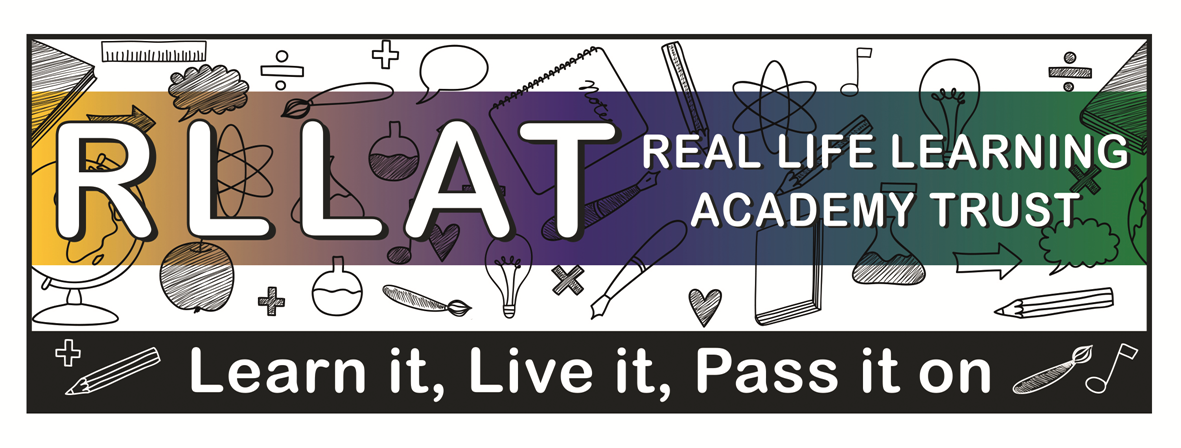 Year 5/6 – Summer 2Cricket VocabularyBall, strike, bat, field, bowl, hit, stump, rounders, wicket-keeper, umpire, four, six, catch, stance, rules, silly point, off-stump, leg-stump, LBW, overarm, high ball, sweep, reverse sweep, slip, end, direction, leg spin, off spin, fast, fast-medium, cutter, swing, reverse swingPeopleBen Stokes (T20, ODI, Test Vice Captain) Eoin Morgan (ODI Captain) Ian Botham (England Cricket Legend) James Anderson (England all time top wicket taker) Alastair Cook (England all time top run scorer) Andrew Flintoff (Former England all-rounder) PlacesLocal – Sandbach Cricket Club Regional – Lancashire County Championship (Old Trafford Cricket Stadium)  National – England and Wales Cricket (Lord’s Cricket Stadium) Club Links – Nantwich Cricket ClubEventsThe Ashes (England vs Australia) Cricket (Every two years)One Day International World Cup (ODI) (Every Four years) India 2023 First Division County Championship The 100 (T20 event) Knowledge and Skills – Basic LevelKnowledge:Can I understand some of the different positions of fielders?Can I know the score of a cricket match?Skills:When batting, can I sometimes hit the ball and aim for gaps?Can I sometimes bowl accurately?Can I know which position to field in?Can I put sometimes put myself in likely hitting areas?Can I sometimes catch the ball when behind the batsman?Knowledge and Skills – Core Intermediate LevelKnowledge:Can I understand most of the different positions of fielders?Can I keep score for a cricket match?Skills:When batting, can I mostly hit the ball and aim for gaps?Can I mostly bowl accurately and with speed?Can I know which position to field in based on gaps in the field?Can I put myself in likely hitting areas?Can I catch the ball when behind the batsman most of the time?Knowledge and Skills – Advanced LevelKnowledge:Can I understand all the different positions of fielders?Can I umpire and keep score for a cricket match?Skills:When batting, can I hit the ball consistently and aim for gaps where a fielder isn’t standing?Can I always bowl accurately and with speed?Can I always know which position to field in and always look at the gaps in the field?Can I direct others to likely hitting areas?Can I catch the ball when behind the batsman and throw the ball to the bowler?